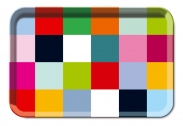 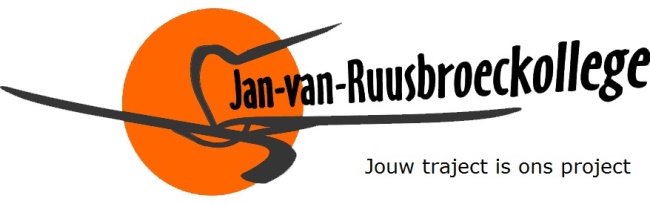 Reservatie warme maaltijden januariNaam: Klas:Kruis aan voor welke dagen van de maand je een warme maaltijd wenst te reserveren. De verrekening van de maaltijden verloopt via de trimestriële schoolrekeningen.Kostprijs per maaltijd: €4,50 (soep, hoofdgerecht, dessert).MENU januari 2016Gelieve dit formulier ingevuld en ondertekend terug te mailen naar maaltijden@ruusbroec.be (enkel dit emailadres!) of via de klaskoerier bezorgen op sec2 tot en metdonderdag 17 december.OPGELET! BESTELFORMULIEREN DIE NA DEZE DATUM BINNENKOMEN ZULLEN NIET MEER WORDEN VERWERKT!GELIEVE BIJ AFWEZIGHEID OF ZIEKTE STEEDS DE SCHOOL TE VERWITTIGEN VOOR 9U! HOU REKENING MET DE KALENDER VAN UW ZOON/DOCHTER. ZONDER VOORAFGAANDE ANNULATIE WORDEN DE MAALTIJDEN TOCH AANGEREKEND.Datum:Handteking ouders:Maandag 04/01      □TomatensoepKipfiletProvençale Rijst Dinsdag 05/01        □GroentesoepGoulash   Geraspte worteltjes  Gebakken aardappelen  Donderdag 07/01        □Wortelsoep Groenten quicheSlaatje Vrijdag 08/01         □TomatensoepTricolore bolognaiseGeraspte kaas   Maandag 11/01      □TomatensoepBraadworst Boontjes Aardappelen    Dinsdag 12/01        □GroentesoepVol au vent ChampignonsGebakken aardappelen  Donderdag 14/01         □KervelsoepVegi-Cordon bleu Spinazie Puree  Vrijdag 15/01         □TomatensoepMacaroni Hesp en kaassaus Fijne groentjesMaandag 18/01       □TomatensoepHespengebraad Rode koolAardappelen Dinsdag 19/01        □GroentesoepKalkoenfilet Zachte curry met groentjes Gebakken aardappelen  Donderdag 21/01        □ErwtensoepVegetarische loempia  Rijst met groentjes  Vrijdag 22/01        □TomatensoepPenne  met tomatengroentensaus en vleesballetjesMaandag 25/01       □Tomatensoep  SchnitzelWorteltjes en erwten Aardappelen   Dinsdag 26/01       □GroentesoepStoofvlees Gemengde slaGebakken aardappelen  Donderdag 28/01        □Preisoep3 kazen taart Rauwkostje  Vrijdag 29/01         □Tomatensoep Visstick Tartaresaus Andijviestampot  